様式第10号(第13条関係)諏訪市国民健康保険傷病手当金支給申請書　(注意)世帯主と口座名義人が異なる場合は、※欄に世帯主氏名を署名又は記名押印してください。(諏訪市国民健康保険傷病手当金支給申請書別紙1　被保険者記入用)(①で「受診していない」と回答した場合は、下記の事業主記入欄について、事業主の証明が必要です。)(諏訪市国民健康保険傷病手当金支給申請書別紙2　事業主記入用)労務に服することができなかった期間を含む賃金計算期間の勤務状況及び賃金支払状況を事業主が記入してください。(諏訪市国民健康保険傷病手当金支給申請書別紙3　医療機関記入用)被保険者被保険者証記号番号　世帯主氏名　世帯主氏名　世帯主氏名被保険者(フリガナ)氏名生年月日生年月日生年月日年　　　月　　　日　年　　　月　　　日　年　　　月　　　日　年　　　月　　　日　年　　　月　　　日　年　　　月　　　日　年　　　月　　　日　被保険者(フリガナ)氏名生年月日生年月日生年月日年　　　月　　　日　年　　　月　　　日　年　　　月　　　日　年　　　月　　　日　年　　　月　　　日　年　　　月　　　日　年　　　月　　　日　被保険者住所振込先金融機関銀行・金庫　信組・農協　銀行・金庫　信組・農協　銀行・金庫　信組・農協　銀行・金庫　信組・農協　銀行・金庫　信組・農協　銀行・金庫　信組・農協　銀行・金庫　信組・農協　銀行・金庫　信組・農協　銀行・金庫　信組・農協　本店・支店　　　　本店営業部・出張所本所・支所　　　　※ゆうちょ銀行の場合は、3桁の店番を記入本店・支店　　　　本店営業部・出張所本所・支所　　　　※ゆうちょ銀行の場合は、3桁の店番を記入本店・支店　　　　本店営業部・出張所本所・支所　　　　※ゆうちょ銀行の場合は、3桁の店番を記入本店・支店　　　　本店営業部・出張所本所・支所　　　　※ゆうちょ銀行の場合は、3桁の店番を記入本店・支店　　　　本店営業部・出張所本所・支所　　　　※ゆうちょ銀行の場合は、3桁の店番を記入本店・支店　　　　本店営業部・出張所本所・支所　　　　※ゆうちょ銀行の場合は、3桁の店番を記入本店・支店　　　　本店営業部・出張所本所・支所　　　　※ゆうちょ銀行の場合は、3桁の店番を記入本店・支店　　　　本店営業部・出張所本所・支所　　　　※ゆうちょ銀行の場合は、3桁の店番を記入振込先口座種別普通　・　当座その他(　　　)普通　・　当座その他(　　　)普通　・　当座その他(　　　)普通　・　当座その他(　　　)普通　・　当座その他(　　　)口座番号口座番号口座番号口座番号振込先口座名義人(カタカナ)振込先口座名義人(カタカナ)振込先口座名義人(カタカナ)※左詰めで記入してください。濁点、半濁点は1字として、姓と名の間は一字空けてください。※左詰めで記入してください。濁点、半濁点は1字として、姓と名の間は一字空けてください。※左詰めで記入してください。濁点、半濁点は1字として、姓と名の間は一字空けてください。※左詰めで記入してください。濁点、半濁点は1字として、姓と名の間は一字空けてください。※左詰めで記入してください。濁点、半濁点は1字として、姓と名の間は一字空けてください。※左詰めで記入してください。濁点、半濁点は1字として、姓と名の間は一字空けてください。※左詰めで記入してください。濁点、半濁点は1字として、姓と名の間は一字空けてください。※左詰めで記入してください。濁点、半濁点は1字として、姓と名の間は一字空けてください。※左詰めで記入してください。濁点、半濁点は1字として、姓と名の間は一字空けてください。※左詰めで記入してください。濁点、半濁点は1字として、姓と名の間は一字空けてください。※左詰めで記入してください。濁点、半濁点は1字として、姓と名の間は一字空けてください。※左詰めで記入してください。濁点、半濁点は1字として、姓と名の間は一字空けてください。※左詰めで記入してください。濁点、半濁点は1字として、姓と名の間は一字空けてください。※左詰めで記入してください。濁点、半濁点は1字として、姓と名の間は一字空けてください。※左詰めで記入してください。濁点、半濁点は1字として、姓と名の間は一字空けてください。※左詰めで記入してください。濁点、半濁点は1字として、姓と名の間は一字空けてください。※左詰めで記入してください。濁点、半濁点は1字として、姓と名の間は一字空けてください。※支給される傷病手当金の受領については、上記口座名義人に委任します。　　　　　　　年　　月　　日世帯主氏名　　　　　　　　　　　　　　　　　　　　　※支給される傷病手当金の受領については、上記口座名義人に委任します。　　　　　　　年　　月　　日世帯主氏名　　　　　　　　　　　　　　　　　　　　　※支給される傷病手当金の受領については、上記口座名義人に委任します。　　　　　　　年　　月　　日世帯主氏名　　　　　　　　　　　　　　　　　　　　　※支給される傷病手当金の受領については、上記口座名義人に委任します。　　　　　　　年　　月　　日世帯主氏名　　　　　　　　　　　　　　　　　　　　　※支給される傷病手当金の受領については、上記口座名義人に委任します。　　　　　　　年　　月　　日世帯主氏名　　　　　　　　　　　　　　　　　　　　　※支給される傷病手当金の受領については、上記口座名義人に委任します。　　　　　　　年　　月　　日世帯主氏名　　　　　　　　　　　　　　　　　　　　　※支給される傷病手当金の受領については、上記口座名義人に委任します。　　　　　　　年　　月　　日世帯主氏名　　　　　　　　　　　　　　　　　　　　　※支給される傷病手当金の受領については、上記口座名義人に委任します。　　　　　　　年　　月　　日世帯主氏名　　　　　　　　　　　　　　　　　　　　　※支給される傷病手当金の受領については、上記口座名義人に委任します。　　　　　　　年　　月　　日世帯主氏名　　　　　　　　　　　　　　　　　　　　　※支給される傷病手当金の受領については、上記口座名義人に委任します。　　　　　　　年　　月　　日世帯主氏名　　　　　　　　　　　　　　　　　　　　　※支給される傷病手当金の受領については、上記口座名義人に委任します。　　　　　　　年　　月　　日世帯主氏名　　　　　　　　　　　　　　　　　　　　　※支給される傷病手当金の受領については、上記口座名義人に委任します。　　　　　　　年　　月　　日世帯主氏名　　　　　　　　　　　　　　　　　　　　　※支給される傷病手当金の受領については、上記口座名義人に委任します。　　　　　　　年　　月　　日世帯主氏名　　　　　　　　　　　　　　　　　　　　　※支給される傷病手当金の受領については、上記口座名義人に委任します。　　　　　　　年　　月　　日世帯主氏名　　　　　　　　　　　　　　　　　　　　　※支給される傷病手当金の受領については、上記口座名義人に委任します。　　　　　　　年　　月　　日世帯主氏名　　　　　　　　　　　　　　　　　　　　　※支給される傷病手当金の受領については、上記口座名義人に委任します。　　　　　　　年　　月　　日世帯主氏名　　　　　　　　　　　　　　　　　　　　　※支給される傷病手当金の受領については、上記口座名義人に委任します。　　　　　　　年　　月　　日世帯主氏名　　　　　　　　　　　　　　　　　　　　　※支給される傷病手当金の受領については、上記口座名義人に委任します。　　　　　　　年　　月　　日世帯主氏名　　　　　　　　　　　　　　　　　　　　　※支給される傷病手当金の受領については、上記口座名義人に委任します。　　　　　　　年　　月　　日世帯主氏名　　　　　　　　　　　　　　　　　　　　　上記のとおり申請します。　(宛先)諏訪市長年　　　月　　　日　　住所世帯主氏名　　　　　　　　　　　　　　　　　　　　　　（署名又は記名押印）電話番号保険者記入欄支給決定額保険者記入欄円　被保険者氏名　症状が出た日　症状が出た日年　　　月　　　日年　　　月　　　日　帰国者・接触者相談センターへの相談日※相談した場合に記入　帰国者・接触者相談センターへの相談日※相談した場合に記入　帰国者・接触者相談センターへの相談日※相談した場合に記入年　　　月　　　日年　　　月　　　日年　　　月　　　日年　　　月　　　日年　　　月　　　日年　　　月　　　日年　　　月　　　日年　　　月　　　日①医療機関の受診状況①医療機関の受診状況①医療機関の受診状況①医療機関の受診状況　　　1．受診した　　　　　　2．受診していない　　　1．受診した　　　　　　2．受診していない　　　1．受診した　　　　　　2．受診していない　　　1．受診した　　　　　　2．受診していない　　　1．受診した　　　　　　2．受診していない　　　1．受診した　　　　　　2．受診していない　　　1．受診した　　　　　　2．受診していない　　　1．受診した　　　　　　2．受診していない　　　1．受診した　　　　　　2．受診していない　　　1．受診した　　　　　　2．受診していない　　　1．受診した　　　　　　2．受診していない(①で「1．受診した」と回答した場合)②医療機関の受診日(①で「1．受診した」と回答した場合)②医療機関の受診日(①で「1．受診した」と回答した場合)②医療機関の受診日(①で「1．受診した」と回答した場合)②医療機関の受診日　　年　　　月　　　日　　年　　　月　　　日　　年　　　月　　　日　　年　　　月　　　日　　年　　　月　　　日　　年　　　月　　　日　　年　　　月　　　日　　年　　　月　　　日　　年　　　月　　　日　　年　　　月　　　日　　年　　　月　　　日(①で「1．受診した」と回答した場合)②医療機関の受診日(①で「1．受診した」と回答した場合)②医療機関の受診日(①で「1．受診した」と回答した場合)②医療機関の受診日(①で「1．受診した」と回答した場合)②医療機関の受診日　　年　　　月　　　日　　年　　　月　　　日　　年　　　月　　　日　　年　　　月　　　日　　年　　　月　　　日　　年　　　月　　　日　　年　　　月　　　日　　年　　　月　　　日　　年　　　月　　　日　　年　　　月　　　日　　年　　　月　　　日(①で「1．受診した」と回答した場合)②医療機関の受診日(①で「1．受診した」と回答した場合)②医療機関の受診日(①で「1．受診した」と回答した場合)②医療機関の受診日(①で「1．受診した」と回答した場合)②医療機関の受診日　　年　　　月　　　日　　年　　　月　　　日　　年　　　月　　　日　　年　　　月　　　日　　年　　　月　　　日　　年　　　月　　　日　　年　　　月　　　日　　年　　　月　　　日　　年　　　月　　　日　　年　　　月　　　日　　年　　　月　　　日(①で「2．受診していない」と回答した場合)③症状(具体的に)(①で「2．受診していない」と回答した場合)③症状(具体的に)(①で「2．受診していない」と回答した場合)③症状(具体的に)(①で「2．受診していない」と回答した場合)③症状(具体的に)④療養のために休んだ期間④療養のために休んだ期間年　　月　　日から年　　月　　日から⑤左記期間のうち、勤務ができなかった日数新型コロナウイルス感染症の感染(発熱等の症状があり感染が疑われる場合を含む。)によらない休暇や勤務予定がなかった日を除く。⑤左記期間のうち、勤務ができなかった日数新型コロナウイルス感染症の感染(発熱等の症状があり感染が疑われる場合を含む。)によらない休暇や勤務予定がなかった日を除く。⑤左記期間のうち、勤務ができなかった日数新型コロナウイルス感染症の感染(発熱等の症状があり感染が疑われる場合を含む。)によらない休暇や勤務予定がなかった日を除く。⑤左記期間のうち、勤務ができなかった日数新型コロナウイルス感染症の感染(発熱等の症状があり感染が疑われる場合を含む。)によらない休暇や勤務予定がなかった日を除く。⑤左記期間のうち、勤務ができなかった日数新型コロナウイルス感染症の感染(発熱等の症状があり感染が疑われる場合を含む。)によらない休暇や勤務予定がなかった日を除く。⑤左記期間のうち、勤務ができなかった日数新型コロナウイルス感染症の感染(発熱等の症状があり感染が疑われる場合を含む。)によらない休暇や勤務予定がなかった日を除く。⑤左記期間のうち、勤務ができなかった日数新型コロナウイルス感染症の感染(発熱等の症状があり感染が疑われる場合を含む。)によらない休暇や勤務予定がなかった日を除く。日日日日④療養のために休んだ期間④療養のために休んだ期間年　　月　　日まで年　　月　　日まで⑤左記期間のうち、勤務ができなかった日数新型コロナウイルス感染症の感染(発熱等の症状があり感染が疑われる場合を含む。)によらない休暇や勤務予定がなかった日を除く。⑤左記期間のうち、勤務ができなかった日数新型コロナウイルス感染症の感染(発熱等の症状があり感染が疑われる場合を含む。)によらない休暇や勤務予定がなかった日を除く。⑤左記期間のうち、勤務ができなかった日数新型コロナウイルス感染症の感染(発熱等の症状があり感染が疑われる場合を含む。)によらない休暇や勤務予定がなかった日を除く。⑤左記期間のうち、勤務ができなかった日数新型コロナウイルス感染症の感染(発熱等の症状があり感染が疑われる場合を含む。)によらない休暇や勤務予定がなかった日を除く。⑤左記期間のうち、勤務ができなかった日数新型コロナウイルス感染症の感染(発熱等の症状があり感染が疑われる場合を含む。)によらない休暇や勤務予定がなかった日を除く。⑤左記期間のうち、勤務ができなかった日数新型コロナウイルス感染症の感染(発熱等の症状があり感染が疑われる場合を含む。)によらない休暇や勤務予定がなかった日を除く。⑤左記期間のうち、勤務ができなかった日数新型コロナウイルス感染症の感染(発熱等の症状があり感染が疑われる場合を含む。)によらない休暇や勤務予定がなかった日を除く。日日日日⑥④の療養のために休んだ期間の給与等の支払を受けたか(今後、支払を受ける場合を含む。)④の療養のために休んだ期間の給与等の支払を受けたか(今後、支払を受ける場合を含む。)1．支払を受けた(受ける)　　2．支払を受けていない1．支払を受けた(受ける)　　2．支払を受けていない1．支払を受けた(受ける)　　2．支払を受けていない1．支払を受けた(受ける)　　2．支払を受けていない1．支払を受けた(受ける)　　2．支払を受けていない1．支払を受けた(受ける)　　2．支払を受けていない1．支払を受けた(受ける)　　2．支払を受けていない1．支払を受けた(受ける)　　2．支払を受けていない1．支払を受けた(受ける)　　2．支払を受けていない1．支払を受けた(受ける)　　2．支払を受けていない1．支払を受けた(受ける)　　2．支払を受けていない1．支払を受けた(受ける)　　2．支払を受けていない⑦(⑥で「1．支払を受けた(受ける)」と回答した場合)　　　給与等の額及び支払対象となった(なる)期間(⑥で「1．支払を受けた(受ける)」と回答した場合)　　　給与等の額及び支払対象となった(なる)期間年　　月　　日から　年　　月　　日まで　年　　月　　日から　年　　月　　日まで　(給与等の額：円)(給与等の額：円)(給与等の額：円)(給与等の額：円)(給与等の額：円)(給与等の額：円)(給与等の額：円)(給与等の額：円)(給与等の額：円)(給与等の額：円)⑦(⑥で「1．支払を受けた(受ける)」と回答した場合)　　　給与等の額及び支払対象となった(なる)期間(⑥で「1．支払を受けた(受ける)」と回答した場合)　　　給与等の額及び支払対象となった(なる)期間年　　月　　日から　年　　月　　日まで　年　　月　　日から　年　　月　　日まで　⑦(⑥で「1．支払を受けた(受ける)」と回答した場合)　　　給与等の額及び支払対象となった(なる)期間(⑥で「1．支払を受けた(受ける)」と回答した場合)　　　給与等の額及び支払対象となった(なる)期間年　　月　　日から　年　　月　　日まで　年　　月　　日から　年　　月　　日まで　⑧他の法令による医療の給付の状況⑧他の法令による医療の給付の状況⑧他の法令による医療の給付の状況1．給付を受けられる　　　(制度名　　　　　　　　　　　　)2．給付を受けられない1．給付を受けられる　　　(制度名　　　　　　　　　　　　)2．給付を受けられない1．給付を受けられる　　　(制度名　　　　　　　　　　　　)2．給付を受けられない1．給付を受けられる　　　(制度名　　　　　　　　　　　　)2．給付を受けられない1．給付を受けられる　　　(制度名　　　　　　　　　　　　)2．給付を受けられない1．給付を受けられる　　　(制度名　　　　　　　　　　　　)2．給付を受けられない1．給付を受けられる　　　(制度名　　　　　　　　　　　　)2．給付を受けられない1．給付を受けられる　　　(制度名　　　　　　　　　　　　)2．給付を受けられない1．給付を受けられる　　　(制度名　　　　　　　　　　　　)2．給付を受けられない1．給付を受けられる　　　(制度名　　　　　　　　　　　　)2．給付を受けられない1．給付を受けられる　　　(制度名　　　　　　　　　　　　)2．給付を受けられない1．給付を受けられる　　　(制度名　　　　　　　　　　　　)2．給付を受けられない事業主記入欄上記③～⑦の内容については、当事業所において把握している内容と相違ないことを証明します。年　　　月　　　日　事業所所在地事業所名称事業主氏名　　　　　　　　　　　　　　　　　　　　　　　　（署名又は記名押印）上記③～⑦の内容については、当事業所において把握している内容と相違ないことを証明します。年　　　月　　　日　事業所所在地事業所名称事業主氏名　　　　　　　　　　　　　　　　　　　　　　　　（署名又は記名押印）上記③～⑦の内容については、当事業所において把握している内容と相違ないことを証明します。年　　　月　　　日　事業所所在地事業所名称事業主氏名　　　　　　　　　　　　　　　　　　　　　　　　（署名又は記名押印）上記③～⑦の内容については、当事業所において把握している内容と相違ないことを証明します。年　　　月　　　日　事業所所在地事業所名称事業主氏名　　　　　　　　　　　　　　　　　　　　　　　　（署名又は記名押印）事業主記入欄担当者氏名電話番号被保険者氏名被保険者氏名被保険者氏名被保険者氏名①新型コロナウイルス感染症の感染(発熱等の症状があり感染が疑われる場合を含む。)により、労務に服することができなかった期間の属する月における勤務状況　※上記の事由による無給休暇の日数を×で表示してください。①新型コロナウイルス感染症の感染(発熱等の症状があり感染が疑われる場合を含む。)により、労務に服することができなかった期間の属する月における勤務状況　※上記の事由による無給休暇の日数を×で表示してください。①新型コロナウイルス感染症の感染(発熱等の症状があり感染が疑われる場合を含む。)により、労務に服することができなかった期間の属する月における勤務状況　※上記の事由による無給休暇の日数を×で表示してください。①新型コロナウイルス感染症の感染(発熱等の症状があり感染が疑われる場合を含む。)により、労務に服することができなかった期間の属する月における勤務状況　※上記の事由による無給休暇の日数を×で表示してください。①新型コロナウイルス感染症の感染(発熱等の症状があり感染が疑われる場合を含む。)により、労務に服することができなかった期間の属する月における勤務状況　※上記の事由による無給休暇の日数を×で表示してください。①新型コロナウイルス感染症の感染(発熱等の症状があり感染が疑われる場合を含む。)により、労務に服することができなかった期間の属する月における勤務状況　※上記の事由による無給休暇の日数を×で表示してください。①新型コロナウイルス感染症の感染(発熱等の症状があり感染が疑われる場合を含む。)により、労務に服することができなかった期間の属する月における勤務状況　※上記の事由による無給休暇の日数を×で表示してください。①新型コロナウイルス感染症の感染(発熱等の症状があり感染が疑われる場合を含む。)により、労務に服することができなかった期間の属する月における勤務状況　※上記の事由による無給休暇の日数を×で表示してください。①新型コロナウイルス感染症の感染(発熱等の症状があり感染が疑われる場合を含む。)により、労務に服することができなかった期間の属する月における勤務状況　※上記の事由による無給休暇の日数を×で表示してください。①新型コロナウイルス感染症の感染(発熱等の症状があり感染が疑われる場合を含む。)により、労務に服することができなかった期間の属する月における勤務状況　※上記の事由による無給休暇の日数を×で表示してください。①新型コロナウイルス感染症の感染(発熱等の症状があり感染が疑われる場合を含む。)により、労務に服することができなかった期間の属する月における勤務状況　※上記の事由による無給休暇の日数を×で表示してください。①新型コロナウイルス感染症の感染(発熱等の症状があり感染が疑われる場合を含む。)により、労務に服することができなかった期間の属する月における勤務状況　※上記の事由による無給休暇の日数を×で表示してください。①新型コロナウイルス感染症の感染(発熱等の症状があり感染が疑われる場合を含む。)により、労務に服することができなかった期間の属する月における勤務状況　※上記の事由による無給休暇の日数を×で表示してください。　　左記の事由による無給休暇の日数の計(×の計)　　左記の事由による無給休暇の日数の計(×の計)　　左記の事由による無給休暇の日数の計(×の計)　　左記の事由による無給休暇の日数の計(×の計)年　　月　年　　月　年　　月　　1　2　3　4　5　6　7　8　9　10　11　12　13　14　15　16　17　18　19　20　21　22　23　24　25　26　27　28　29　30　31　1　2　3　4　5　6　7　8　9　10　11　12　13　14　15　16　17　18　19　20　21　22　23　24　25　26　27　28　29　30　31　1　2　3　4　5　6　7　8　9　10　11　12　13　14　15　16　17　18　19　20　21　22　23　24　25　26　27　28　29　30　31　1　2　3　4　5　6　7　8　9　10　11　12　13　14　15　16　17　18　19　20　21　22　23　24　25　26　27　28　29　30　31　1　2　3　4　5　6　7　8　9　10　11　12　13　14　15　16　17　18　19　20　21　22　23　24　25　26　27　28　29　30　31　1　2　3　4　5　6　7　8　9　10　11　12　13　14　15　16　17　18　19　20　21　22　23　24　25　26　27　28　29　30　31　1　2　3　4　5　6　7　8　9　10　11　12　13　14　15　16　17　18　19　20　21　22　23　24　25　26　27　28　29　30　31　1　2　3　4　5　6　7　8　9　10　11　12　13　14　15　16　17　18　19　20　21　22　23　24　25　26　27　28　29　30　31　1　2　3　4　5　6　7　8　9　10　11　12　13　14　15　16　17　18　19　20　21　22　23　24　25　26　27　28　29　30　31　1　2　3　4　5　6　7　8　9　10　11　12　13　14　15　16　17　18　19　20　21　22　23　24　25　26　27　28　29　30　31日　日　日　日　年　　月　年　　月　年　　月　　1　2　3　4　5　6　7　8　9　10　11　12　13　14　15　16　17　18　19　20　21　22　23　24　25　26　27　28　29　30　31　1　2　3　4　5　6　7　8　9　10　11　12　13　14　15　16　17　18　19　20　21　22　23　24　25　26　27　28　29　30　31　1　2　3　4　5　6　7　8　9　10　11　12　13　14　15　16　17　18　19　20　21　22　23　24　25　26　27　28　29　30　31　1　2　3　4　5　6　7　8　9　10　11　12　13　14　15　16　17　18　19　20　21　22　23　24　25　26　27　28　29　30　31　1　2　3　4　5　6　7　8　9　10　11　12　13　14　15　16　17　18　19　20　21　22　23　24　25　26　27　28　29　30　31　1　2　3　4　5　6　7　8　9　10　11　12　13　14　15　16　17　18　19　20　21　22　23　24　25　26　27　28　29　30　31　1　2　3　4　5　6　7　8　9　10　11　12　13　14　15　16　17　18　19　20　21　22　23　24　25　26　27　28　29　30　31　1　2　3　4　5　6　7　8　9　10　11　12　13　14　15　16　17　18　19　20　21　22　23　24　25　26　27　28　29　30　31　1　2　3　4　5　6　7　8　9　10　11　12　13　14　15　16　17　18　19　20　21　22　23　24　25　26　27　28　29　30　31　1　2　3　4　5　6　7　8　9　10　11　12　13　14　15　16　17　18　19　20　21　22　23　24　25　26　27　28　29　30　31日　日　日　日　②新型コロナウイルス感染症の感染(発熱等の症状があり感染が疑われる場合を含む。)により、労務に服することができなかった期間の属する月の直近3か月の勤務状況　※【出勤は○】、【有給休暇は△】、【上記の事由による無給休暇は×】、【その他の休暇(賃金が生じる)は＝】、【その他の休暇(賃金が生じない)は／】でそれぞれ表示してください。②新型コロナウイルス感染症の感染(発熱等の症状があり感染が疑われる場合を含む。)により、労務に服することができなかった期間の属する月の直近3か月の勤務状況　※【出勤は○】、【有給休暇は△】、【上記の事由による無給休暇は×】、【その他の休暇(賃金が生じる)は＝】、【その他の休暇(賃金が生じない)は／】でそれぞれ表示してください。②新型コロナウイルス感染症の感染(発熱等の症状があり感染が疑われる場合を含む。)により、労務に服することができなかった期間の属する月の直近3か月の勤務状況　※【出勤は○】、【有給休暇は△】、【上記の事由による無給休暇は×】、【その他の休暇(賃金が生じる)は＝】、【その他の休暇(賃金が生じない)は／】でそれぞれ表示してください。②新型コロナウイルス感染症の感染(発熱等の症状があり感染が疑われる場合を含む。)により、労務に服することができなかった期間の属する月の直近3か月の勤務状況　※【出勤は○】、【有給休暇は△】、【上記の事由による無給休暇は×】、【その他の休暇(賃金が生じる)は＝】、【その他の休暇(賃金が生じない)は／】でそれぞれ表示してください。②新型コロナウイルス感染症の感染(発熱等の症状があり感染が疑われる場合を含む。)により、労務に服することができなかった期間の属する月の直近3か月の勤務状況　※【出勤は○】、【有給休暇は△】、【上記の事由による無給休暇は×】、【その他の休暇(賃金が生じる)は＝】、【その他の休暇(賃金が生じない)は／】でそれぞれ表示してください。②新型コロナウイルス感染症の感染(発熱等の症状があり感染が疑われる場合を含む。)により、労務に服することができなかった期間の属する月の直近3か月の勤務状況　※【出勤は○】、【有給休暇は△】、【上記の事由による無給休暇は×】、【その他の休暇(賃金が生じる)は＝】、【その他の休暇(賃金が生じない)は／】でそれぞれ表示してください。②新型コロナウイルス感染症の感染(発熱等の症状があり感染が疑われる場合を含む。)により、労務に服することができなかった期間の属する月の直近3か月の勤務状況　※【出勤は○】、【有給休暇は△】、【上記の事由による無給休暇は×】、【その他の休暇(賃金が生じる)は＝】、【その他の休暇(賃金が生じない)は／】でそれぞれ表示してください。②新型コロナウイルス感染症の感染(発熱等の症状があり感染が疑われる場合を含む。)により、労務に服することができなかった期間の属する月の直近3か月の勤務状況　※【出勤は○】、【有給休暇は△】、【上記の事由による無給休暇は×】、【その他の休暇(賃金が生じる)は＝】、【その他の休暇(賃金が生じない)は／】でそれぞれ表示してください。②新型コロナウイルス感染症の感染(発熱等の症状があり感染が疑われる場合を含む。)により、労務に服することができなかった期間の属する月の直近3か月の勤務状況　※【出勤は○】、【有給休暇は△】、【上記の事由による無給休暇は×】、【その他の休暇(賃金が生じる)は＝】、【その他の休暇(賃金が生じない)は／】でそれぞれ表示してください。②新型コロナウイルス感染症の感染(発熱等の症状があり感染が疑われる場合を含む。)により、労務に服することができなかった期間の属する月の直近3か月の勤務状況　※【出勤は○】、【有給休暇は△】、【上記の事由による無給休暇は×】、【その他の休暇(賃金が生じる)は＝】、【その他の休暇(賃金が生じない)は／】でそれぞれ表示してください。②新型コロナウイルス感染症の感染(発熱等の症状があり感染が疑われる場合を含む。)により、労務に服することができなかった期間の属する月の直近3か月の勤務状況　※【出勤は○】、【有給休暇は△】、【上記の事由による無給休暇は×】、【その他の休暇(賃金が生じる)は＝】、【その他の休暇(賃金が生じない)は／】でそれぞれ表示してください。②新型コロナウイルス感染症の感染(発熱等の症状があり感染が疑われる場合を含む。)により、労務に服することができなかった期間の属する月の直近3か月の勤務状況　※【出勤は○】、【有給休暇は△】、【上記の事由による無給休暇は×】、【その他の休暇(賃金が生じる)は＝】、【その他の休暇(賃金が生じない)は／】でそれぞれ表示してください。②新型コロナウイルス感染症の感染(発熱等の症状があり感染が疑われる場合を含む。)により、労務に服することができなかった期間の属する月の直近3か月の勤務状況　※【出勤は○】、【有給休暇は△】、【上記の事由による無給休暇は×】、【その他の休暇(賃金が生じる)は＝】、【その他の休暇(賃金が生じない)は／】でそれぞれ表示してください。賃金が生じた日数の計(○、△、＝の計)賃金が生じた日数の計(○、△、＝の計)賃金が生じた日数の計(○、△、＝の計)賃金が生じた日数の計(○、△、＝の計)年　　月　年　　月　年　　月　　1　2　3　4　5　6　7　8　9　10　11　12　13　14　15　16　17　18　19　20　21　22　23　24　25　26　27　28　29　30　31　1　2　3　4　5　6　7　8　9　10　11　12　13　14　15　16　17　18　19　20　21　22　23　24　25　26　27　28　29　30　31　1　2　3　4　5　6　7　8　9　10　11　12　13　14　15　16　17　18　19　20　21　22　23　24　25　26　27　28　29　30　31　1　2　3　4　5　6　7　8　9　10　11　12　13　14　15　16　17　18　19　20　21　22　23　24　25　26　27　28　29　30　31　1　2　3　4　5　6　7　8　9　10　11　12　13　14　15　16　17　18　19　20　21　22　23　24　25　26　27　28　29　30　31　1　2　3　4　5　6　7　8　9　10　11　12　13　14　15　16　17　18　19　20　21　22　23　24　25　26　27　28　29　30　31　1　2　3　4　5　6　7　8　9　10　11　12　13　14　15　16　17　18　19　20　21　22　23　24　25　26　27　28　29　30　31　1　2　3　4　5　6　7　8　9　10　11　12　13　14　15　16　17　18　19　20　21　22　23　24　25　26　27　28　29　30　31　1　2　3　4　5　6　7　8　9　10　11　12　13　14　15　16　17　18　19　20　21　22　23　24　25　26　27　28　29　30　31　1　2　3　4　5　6　7　8　9　10　11　12　13　14　15　16　17　18　19　20　21　22　23　24　25　26　27　28　29　30　31日　日　日　日　年　　月　年　　月　年　　月　　1　2　3　4　5　6　7　8　9　10　11　12　13　14　15　16　17　18　19　20　21　22　23　24　25　26　27　28　29　30　31　1　2　3　4　5　6　7　8　9　10　11　12　13　14　15　16　17　18　19　20　21　22　23　24　25　26　27　28　29　30　31　1　2　3　4　5　6　7　8　9　10　11　12　13　14　15　16　17　18　19　20　21　22　23　24　25　26　27　28　29　30　31　1　2　3　4　5　6　7　8　9　10　11　12　13　14　15　16　17　18　19　20　21　22　23　24　25　26　27　28　29　30　31　1　2　3　4　5　6　7　8　9　10　11　12　13　14　15　16　17　18　19　20　21　22　23　24　25　26　27　28　29　30　31　1　2　3　4　5　6　7　8　9　10　11　12　13　14　15　16　17　18　19　20　21　22　23　24　25　26　27　28　29　30　31　1　2　3　4　5　6　7　8　9　10　11　12　13　14　15　16　17　18　19　20　21　22　23　24　25　26　27　28　29　30　31　1　2　3　4　5　6　7　8　9　10　11　12　13　14　15　16　17　18　19　20　21　22　23　24　25　26　27　28　29　30　31　1　2　3　4　5　6　7　8　9　10　11　12　13　14　15　16　17　18　19　20　21　22　23　24　25　26　27　28　29　30　31　1　2　3　4　5　6　7　8　9　10　11　12　13　14　15　16　17　18　19　20　21　22　23　24　25　26　27　28　29　30　31日　日　日　日　年　　月　年　　月　年　　月　　1　2　3　4　5　6　7　8　9　10　11　12　13　14　15　16　17　18　19　20　21　22　23　24　25　26　27　28　29　30　31　1　2　3　4　5　6　7　8　9　10　11　12　13　14　15　16　17　18　19　20　21　22　23　24　25　26　27　28　29　30　31　1　2　3　4　5　6　7　8　9　10　11　12　13　14　15　16　17　18　19　20　21　22　23　24　25　26　27　28　29　30　31　1　2　3　4　5　6　7　8　9　10　11　12　13　14　15　16　17　18　19　20　21　22　23　24　25　26　27　28　29　30　31　1　2　3　4　5　6　7　8　9　10　11　12　13　14　15　16　17　18　19　20　21　22　23　24　25　26　27　28　29　30　31　1　2　3　4　5　6　7　8　9　10　11　12　13　14　15　16　17　18　19　20　21　22　23　24　25　26　27　28　29　30　31　1　2　3　4　5　6　7　8　9　10　11　12　13　14　15　16　17　18　19　20　21　22　23　24　25　26　27　28　29　30　31　1　2　3　4　5　6　7　8　9　10　11　12　13　14　15　16　17　18　19　20　21　22　23　24　25　26　27　28　29　30　31　1　2　3　4　5　6　7　8　9　10　11　12　13　14　15　16　17　18　19　20　21　22　23　24　25　26　27　28　29　30　31　1　2　3　4　5　6　7　8　9　10　11　12　13　14　15　16　17　18　19　20　21　22　23　24　25　26　27　28　29　30　31日　日　日　日　年　　月　年　　月　年　　月　　1　2　3　4　5　6　7　8　9　10　11　12　13　14　15　16　17　18　19　20　21　22　23　24　25　26　27　28　29　30　31　1　2　3　4　5　6　7　8　9　10　11　12　13　14　15　16　17　18　19　20　21　22　23　24　25　26　27　28　29　30　31　1　2　3　4　5　6　7　8　9　10　11　12　13　14　15　16　17　18　19　20　21　22　23　24　25　26　27　28　29　30　31　1　2　3　4　5　6　7　8　9　10　11　12　13　14　15　16　17　18　19　20　21　22　23　24　25　26　27　28　29　30　31　1　2　3　4　5　6　7　8　9　10　11　12　13　14　15　16　17　18　19　20　21　22　23　24　25　26　27　28　29　30　31　1　2　3　4　5　6　7　8　9　10　11　12　13　14　15　16　17　18　19　20　21　22　23　24　25　26　27　28　29　30　31　1　2　3　4　5　6　7　8　9　10　11　12　13　14　15　16　17　18　19　20　21　22　23　24　25　26　27　28　29　30　31　1　2　3　4　5　6　7　8　9　10　11　12　13　14　15　16　17　18　19　20　21　22　23　24　25　26　27　28　29　30　31　1　2　3　4　5　6　7　8　9　10　11　12　13　14　15　16　17　18　19　20　21　22　23　24　25　26　27　28　29　30　31　1　2　3　4　5　6　7　8　9　10　11　12　13　14　15　16　17　18　19　20　21　22　23　24　25　26　27　28　29　30　31日　日　日　日　②の期間に対する賃金の支払状況②の期間に対する賃金の支払状況②の期間に対する賃金の支払状況　1．支払った　2．支払っていない　1．支払った　2．支払っていない給与の種類□月給　　　□時間給□日給　　　□歩合給□日給月給　□その他□月給　　　□時間給□日給　　　□歩合給□日給月給　□その他□月給　　　□時間給□日給　　　□歩合給□日給月給　□その他賃金計算賃金計算賃金計算締日　　　　　　　　　　　　　日締日　　　　　　　　　　　　　日締日　　　　　　　　　　　　　日締日　　　　　　　　　　　　　日締日　　　　　　　　　　　　　日②の期間に対する賃金の支払状況②の期間に対する賃金の支払状況②の期間に対する賃金の支払状況　1．支払った　2．支払っていない　1．支払った　2．支払っていない給与の種類□月給　　　□時間給□日給　　　□歩合給□日給月給　□その他□月給　　　□時間給□日給　　　□歩合給□日給月給　□その他□月給　　　□時間給□日給　　　□歩合給□日給月給　□その他賃金計算賃金計算賃金計算支払日支払日1．当月2．翌月1．当月2．翌月日　②の期間の課税対象となる賃金の支給状況(ただし、期末勤勉手当(賞与)は除く。)②の期間の課税対象となる賃金の支給状況(ただし、期末勤勉手当(賞与)は除く。)②の期間の課税対象となる賃金の支給状況(ただし、期末勤勉手当(賞与)は除く。)②の期間の課税対象となる賃金の支給状況(ただし、期末勤勉手当(賞与)は除く。)②の期間の課税対象となる賃金の支給状況(ただし、期末勤勉手当(賞与)は除く。)②の期間の課税対象となる賃金の支給状況(ただし、期末勤勉手当(賞与)は除く。)②の期間の課税対象となる賃金の支給状況(ただし、期末勤勉手当(賞与)は除く。)②の期間の課税対象となる賃金の支給状況(ただし、期末勤勉手当(賞与)は除く。)②の期間の課税対象となる賃金の支給状況(ただし、期末勤勉手当(賞与)は除く。)②の期間の課税対象となる賃金の支給状況(ただし、期末勤勉手当(賞与)は除く。)②の期間の課税対象となる賃金の支給状況(ただし、期末勤勉手当(賞与)は除く。)②の期間の課税対象となる賃金の支給状況(ただし、期末勤勉手当(賞与)は除く。)②の期間の課税対象となる賃金の支給状況(ただし、期末勤勉手当(賞与)は除く。)②の期間の課税対象となる賃金の支給状況(ただし、期末勤勉手当(賞与)は除く。)②の期間の課税対象となる賃金の支給状況(ただし、期末勤勉手当(賞与)は除く。)②の期間の課税対象となる賃金の支給状況(ただし、期末勤勉手当(賞与)は除く。)②の期間の課税対象となる賃金の支給状況(ただし、期末勤勉手当(賞与)は除く。)支給した賃金の内訳期間区分単価(円)単価(円)単価(円)単価(円)月　　日　～月　　日　分月　　日　～月　　日　分月　　日　～月　　日　分月　　日　～月　　日　分月　　日　～月　　日　分月　　日　～月　　日　分月　　日　～月　　日　分月　　日　～月　　日　分月　　日　～月　　日　分月　　日　～月　　日　分月　　日　～月　　日　分支給した賃金の内訳期間区分単価(円)単価(円)単価(円)単価(円)(A)支給額(円)(A)支給額(円)(A)支給額(円)(A)支給額(円)(B)支給額(円)(B)支給額(円)(B)支給額(円)(B)支給額(円)(B)支給額(円)(C)支給額(円)(C)支給額(円)支給した賃金の内訳基本給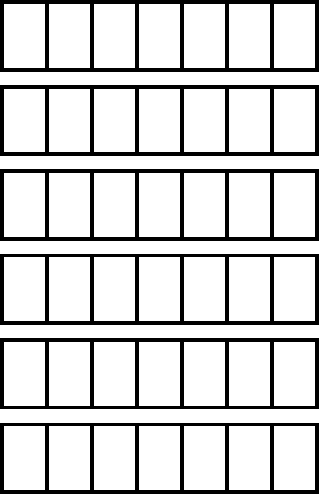 支給した賃金の内訳時給支給した賃金の内訳手当支給した賃金の内訳手当支給した賃金の内訳現物給与支給した賃金の内訳計支給した賃金の内訳賃金支給総額(上記(A)～(C)の合計)　　円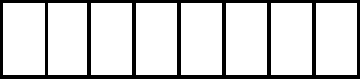 賃金支給総額(上記(A)～(C)の合計)　　円賃金支給総額(上記(A)～(C)の合計)　　円賃金支給総額(上記(A)～(C)の合計)　　円賃金支給総額(上記(A)～(C)の合計)　　円賃金支給総額(上記(A)～(C)の合計)　　円賃金支給総額(上記(A)～(C)の合計)　　円賃金支給総額(上記(A)～(C)の合計)　　円賃金支給総額(上記(A)～(C)の合計)　　円賃金支給総額(上記(A)～(C)の合計)　　円賃金支給総額(上記(A)～(C)の合計)　　円支給した賃金の内訳賃金計算方法(欠勤控除計算方法等)の記入欄賃金計算方法(欠勤控除計算方法等)の記入欄賃金計算方法(欠勤控除計算方法等)の記入欄賃金計算方法(欠勤控除計算方法等)の記入欄賃金計算方法(欠勤控除計算方法等)の記入欄賃金計算方法(欠勤控除計算方法等)の記入欄賃金計算方法(欠勤控除計算方法等)の記入欄賃金計算方法(欠勤控除計算方法等)の記入欄賃金計算方法(欠勤控除計算方法等)の記入欄賃金計算方法(欠勤控除計算方法等)の記入欄賃金計算方法(欠勤控除計算方法等)の記入欄賃金計算方法(欠勤控除計算方法等)の記入欄賃金計算方法(欠勤控除計算方法等)の記入欄賃金計算方法(欠勤控除計算方法等)の記入欄賃金計算方法(欠勤控除計算方法等)の記入欄賃金計算方法(欠勤控除計算方法等)の記入欄他の法令による医療の給付の状況他の法令による医療の給付の状況他の法令による医療の給付の状況他の法令による医療の給付の状況他の法令による医療の給付の状況他の法令による医療の給付の状況他の法令による医療の給付の状況1．給付を受けられる　　　　　(制度名　　　　　　　　　　　　　　　　)2．給付を受けられない1．給付を受けられる　　　　　(制度名　　　　　　　　　　　　　　　　)2．給付を受けられない1．給付を受けられる　　　　　(制度名　　　　　　　　　　　　　　　　)2．給付を受けられない1．給付を受けられる　　　　　(制度名　　　　　　　　　　　　　　　　)2．給付を受けられない1．給付を受けられる　　　　　(制度名　　　　　　　　　　　　　　　　)2．給付を受けられない1．給付を受けられる　　　　　(制度名　　　　　　　　　　　　　　　　)2．給付を受けられない1．給付を受けられる　　　　　(制度名　　　　　　　　　　　　　　　　)2．給付を受けられない1．給付を受けられる　　　　　(制度名　　　　　　　　　　　　　　　　)2．給付を受けられない1．給付を受けられる　　　　　(制度名　　　　　　　　　　　　　　　　)2．給付を受けられない1．給付を受けられる　　　　　(制度名　　　　　　　　　　　　　　　　)2．給付を受けられない上記のとおり相違ないことを証明します。年　　　月　　　日　　事業所所在地事業所名称事業主氏名　　　　　　　　　　　　　　　　　　　　　　　　　　　　　　　　　　（署名又は記名押印）上記のとおり相違ないことを証明します。年　　　月　　　日　　事業所所在地事業所名称事業主氏名　　　　　　　　　　　　　　　　　　　　　　　　　　　　　　　　　　（署名又は記名押印）上記のとおり相違ないことを証明します。年　　　月　　　日　　事業所所在地事業所名称事業主氏名　　　　　　　　　　　　　　　　　　　　　　　　　　　　　　　　　　（署名又は記名押印）上記のとおり相違ないことを証明します。年　　　月　　　日　　事業所所在地事業所名称事業主氏名　　　　　　　　　　　　　　　　　　　　　　　　　　　　　　　　　　（署名又は記名押印）上記のとおり相違ないことを証明します。年　　　月　　　日　　事業所所在地事業所名称事業主氏名　　　　　　　　　　　　　　　　　　　　　　　　　　　　　　　　　　（署名又は記名押印）上記のとおり相違ないことを証明します。年　　　月　　　日　　事業所所在地事業所名称事業主氏名　　　　　　　　　　　　　　　　　　　　　　　　　　　　　　　　　　（署名又は記名押印）上記のとおり相違ないことを証明します。年　　　月　　　日　　事業所所在地事業所名称事業主氏名　　　　　　　　　　　　　　　　　　　　　　　　　　　　　　　　　　（署名又は記名押印）上記のとおり相違ないことを証明します。年　　　月　　　日　　事業所所在地事業所名称事業主氏名　　　　　　　　　　　　　　　　　　　　　　　　　　　　　　　　　　（署名又は記名押印）上記のとおり相違ないことを証明します。年　　　月　　　日　　事業所所在地事業所名称事業主氏名　　　　　　　　　　　　　　　　　　　　　　　　　　　　　　　　　　（署名又は記名押印）上記のとおり相違ないことを証明します。年　　　月　　　日　　事業所所在地事業所名称事業主氏名　　　　　　　　　　　　　　　　　　　　　　　　　　　　　　　　　　（署名又は記名押印）上記のとおり相違ないことを証明します。年　　　月　　　日　　事業所所在地事業所名称事業主氏名　　　　　　　　　　　　　　　　　　　　　　　　　　　　　　　　　　（署名又は記名押印）上記のとおり相違ないことを証明します。年　　　月　　　日　　事業所所在地事業所名称事業主氏名　　　　　　　　　　　　　　　　　　　　　　　　　　　　　　　　　　（署名又は記名押印）上記のとおり相違ないことを証明します。年　　　月　　　日　　事業所所在地事業所名称事業主氏名　　　　　　　　　　　　　　　　　　　　　　　　　　　　　　　　　　（署名又は記名押印）上記のとおり相違ないことを証明します。年　　　月　　　日　　事業所所在地事業所名称事業主氏名　　　　　　　　　　　　　　　　　　　　　　　　　　　　　　　　　　（署名又は記名押印）上記のとおり相違ないことを証明します。年　　　月　　　日　　事業所所在地事業所名称事業主氏名　　　　　　　　　　　　　　　　　　　　　　　　　　　　　　　　　　（署名又は記名押印）上記のとおり相違ないことを証明します。年　　　月　　　日　　事業所所在地事業所名称事業主氏名　　　　　　　　　　　　　　　　　　　　　　　　　　　　　　　　　　（署名又は記名押印）上記のとおり相違ないことを証明します。年　　　月　　　日　　事業所所在地事業所名称事業主氏名　　　　　　　　　　　　　　　　　　　　　　　　　　　　　　　　　　（署名又は記名押印）担当者氏名担当者氏名担当者氏名電話番号電話番号電話番号患者氏名傷病名初診日初診日年　　　月　　　日　　年　　　月　　　日　　年　　　月　　　日　　年　　　月　　　日　　発病年月日年　　　月　　　日　　年　　　月　　　日　　発病の原因発病の原因　労務不能と認めた期間年　　　月　　　日から年　　　月　　　日から発病の原因発病の原因　労務不能と認めた期間年　　　月　　　日まで年　　　月　　　日まで発病の原因発病の原因うち、入院期間年　　　月　　　日から年　　　月　　　日から　療養費用の種別　療養費用の種別□　国保　　　□　公費(　　　　)□　自費　　　□　その他□　国保　　　□　公費(　　　　)□　自費　　　□　その他□　国保　　　□　公費(　　　　)□　自費　　　□　その他□　国保　　　□　公費(　　　　)□　自費　　　□　その他うち、入院期間年　　　月　　　日まで年　　　月　　　日まで転帰転帰□　治癒　　　□　中止□　繰越　　　□　転医□　治癒　　　□　中止□　繰越　　　□　転医□　治癒　　　□　中止□　繰越　　　□　転医□　治癒　　　□　中止□　繰越　　　□　転医　診療日及び入院日(該当する日を◯で囲んでください。)年　　月　1　2　3　4　5　6　7　8　9　10　11　12　13　14　15　16　17　18　19　20　21　22　23　24　25　26　27　28　29　30　31　1　2　3　4　5　6　7　8　9　10　11　12　13　14　15　16　17　18　19　20　21　22　23　24　25　26　27　28　29　30　31　1　2　3　4　5　6　7　8　9　10　11　12　13　14　15　16　17　18　19　20　21　22　23　24　25　26　27　28　29　30　31　1　2　3　4　5　6　7　8　9　10　11　12　13　14　15　16　17　18　19　20　21　22　23　24　25　26　27　28　29　30　31　1　2　3　4　5　6　7　8　9　10　11　12　13　14　15　16　17　18　19　20　21　22　23　24　25　26　27　28　29　30　31　診療実日数日　診療日及び入院日(該当する日を◯で囲んでください。)年　　月　1　2　3　4　5　6　7　8　9　10　11　12　13　14　15　16　17　18　19　20　21　22　23　24　25　26　27　28　29　30　31　1　2　3　4　5　6　7　8　9　10　11　12　13　14　15　16　17　18　19　20　21　22　23　24　25　26　27　28　29　30　31　1　2　3　4　5　6　7　8　9　10　11　12　13　14　15　16　17　18　19　20　21　22　23　24　25　26　27　28　29　30　31　1　2　3　4　5　6　7　8　9　10　11　12　13　14　15　16　17　18　19　20　21　22　23　24　25　26　27　28　29　30　31　1　2　3　4　5　6　7　8　9　10　11　12　13　14　15　16　17　18　19　20　21　22　23　24　25　26　27　28　29　30　31　診療実日数日　診療日及び入院日(該当する日を◯で囲んでください。)年　　月　1　2　3　4　5　6　7　8　9　10　11　12　13　14　15　16　17　18　19　20　21　22　23　24　25　26　27　28　29　30　31　1　2　3　4　5　6　7　8　9　10　11　12　13　14　15　16　17　18　19　20　21　22　23　24　25　26　27　28　29　30　31　1　2　3　4　5　6　7　8　9　10　11　12　13　14　15　16　17　18　19　20　21　22　23　24　25　26　27　28　29　30　31　1　2　3　4　5　6　7　8　9　10　11　12　13　14　15　16　17　18　19　20　21　22　23　24　25　26　27　28　29　30　31　1　2　3　4　5　6　7　8　9　10　11　12　13　14　15　16　17　18　19　20　21　22　23　24　25　26　27　28　29　30　31　診療実日数日上記の期間中における「主たる症状及び経過」「治療内容、検査結果、療養指導」等の詳細上記の期間中における「主たる症状及び経過」「治療内容、検査結果、療養指導」等の詳細上記の期間中における「主たる症状及び経過」「治療内容、検査結果、療養指導」等の詳細上記の期間中における「主たる症状及び経過」「治療内容、検査結果、療養指導」等の詳細上記の期間中における「主たる症状及び経過」「治療内容、検査結果、療養指導」等の詳細上記の期間中における「主たる症状及び経過」「治療内容、検査結果、療養指導」等の詳細上記の期間中における「主たる症状及び経過」「治療内容、検査結果、療養指導」等の詳細上記の期間中における「主たる症状及び経過」「治療内容、検査結果、療養指導」等の詳細上記の期間中における「主たる症状及び経過」「治療内容、検査結果、療養指導」等の詳細手術年月日手術年月日年　　月　　日　年　　月　　日　年　　月　　日　退院年月日退院年月日年　　月　　日　年　　月　　日　年　　月　　日　症状の経過から見て従来の職種について労務不能と認められた医学的な所見症状の経過から見て従来の職種について労務不能と認められた医学的な所見症状の経過から見て従来の職種について労務不能と認められた医学的な所見症状の経過から見て従来の職種について労務不能と認められた医学的な所見症状の経過から見て従来の職種について労務不能と認められた医学的な所見症状の経過から見て従来の職種について労務不能と認められた医学的な所見症状の経過から見て従来の職種について労務不能と認められた医学的な所見症状の経過から見て従来の職種について労務不能と認められた医学的な所見症状の経過から見て従来の職種について労務不能と認められた医学的な所見上記のとおり相違ありません。年　　　月　　　日　　医療機関の所在地医療機関の名称医師の氏名　　　　　　　　　　　　　　　　　　　　　　　　　　　　　　（署名又は記名押印）電話番号上記のとおり相違ありません。年　　　月　　　日　　医療機関の所在地医療機関の名称医師の氏名　　　　　　　　　　　　　　　　　　　　　　　　　　　　　　（署名又は記名押印）電話番号上記のとおり相違ありません。年　　　月　　　日　　医療機関の所在地医療機関の名称医師の氏名　　　　　　　　　　　　　　　　　　　　　　　　　　　　　　（署名又は記名押印）電話番号上記のとおり相違ありません。年　　　月　　　日　　医療機関の所在地医療機関の名称医師の氏名　　　　　　　　　　　　　　　　　　　　　　　　　　　　　　（署名又は記名押印）電話番号上記のとおり相違ありません。年　　　月　　　日　　医療機関の所在地医療機関の名称医師の氏名　　　　　　　　　　　　　　　　　　　　　　　　　　　　　　（署名又は記名押印）電話番号上記のとおり相違ありません。年　　　月　　　日　　医療機関の所在地医療機関の名称医師の氏名　　　　　　　　　　　　　　　　　　　　　　　　　　　　　　（署名又は記名押印）電話番号上記のとおり相違ありません。年　　　月　　　日　　医療機関の所在地医療機関の名称医師の氏名　　　　　　　　　　　　　　　　　　　　　　　　　　　　　　（署名又は記名押印）電話番号上記のとおり相違ありません。年　　　月　　　日　　医療機関の所在地医療機関の名称医師の氏名　　　　　　　　　　　　　　　　　　　　　　　　　　　　　　（署名又は記名押印）電話番号上記のとおり相違ありません。年　　　月　　　日　　医療機関の所在地医療機関の名称医師の氏名　　　　　　　　　　　　　　　　　　　　　　　　　　　　　　（署名又は記名押印）電話番号